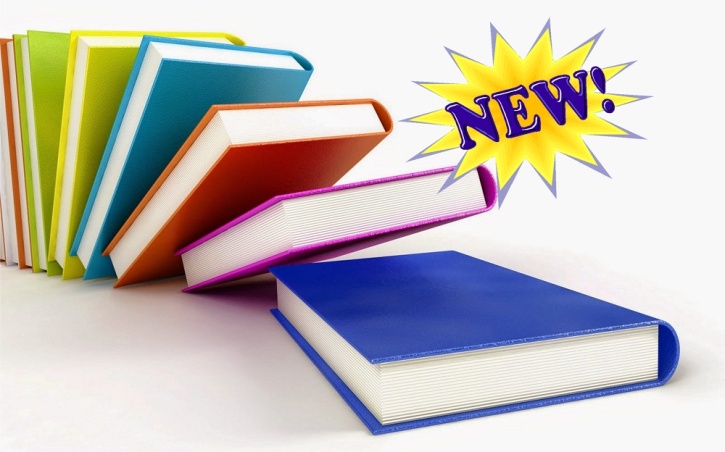 ВНИМАНИЕ!!!Библиотека  БАмИЖТ предлагает вниманию студентов и преподавателей обзор новых книг, поступивших  в фонд библиотеки подразделения ФВО  04.02.2023 г.Голубева , А. В. Русский язык и культура речи : учебник и практикум для вузов . - Москва : Юрайт, 2022. - 308 с.Лавриненко В.Н. Философия.Т.1 История философии: учебник и практикум для вузов. – М.: Юрайт, 2022. - 240 с.Коршунов, В. В. Экономика организации (предприятия) : учебник и практикум для вузов. – М.: Юрайт, 2022. - 347 с.Немов, Р. С. Психология.В 2 частях. Ч.1: учебник для вузов. – М.: Юрайт, 2022. - 243 с. Немов, Р. С. ПСИХОЛОГИЯ.В 2-Х ЧАСТЯХ.Ч.2 : УЧЕБНИК ДЛЯ ВУЗОВ.-2-Е ИЗД.ПЕРЕРАБ.И ДОП. / Р. С. Немов. – М.: Юрайт, 2022. - 294 с.ЗУЕВ, М. Н. ИСТОРИЯ РОССИИ : УЧЕБНИК И ПРАКТИКУМ ДЛЯ ВУЗОВ. – М.: Юрайт, 2022. - 706 с. ГЛИНКА, Н. Л. ОБЩАЯ ХИМИЯ  : в 2-Х ТОМАХ. Т.1:УЧЕБНИК ДЛЯ ВУЗОВ / Н. Л. ГЛИНКА. – М.: Юрайт, 2022. - 353 с. ГЛИНКА, Н. Л. ОБЩАЯ ХИМИЯ. В 2 ТОМАХ. Т.2  : УЧЕБНИК ДЛЯ ВУЗОВ / ПОД РЕДАКЦИЕЙ В.А.ПОПКОВА, А.В.БОБКОВА. – М.: Юрайт, 2022. - 379 с. ТРОФИМОВА, Т. И. КУРС ФИЗИКИ : УЧЕБ.ПОСОБИЕ ДЛЯ СТУД. УЧРЕЖДЕНИЙ ВЫСШ. ОБРАЗОВАНИЯ / Т. И. ТРОФИМОВА. – М.: Юрайт, 2020. - 560 с. Сервер     Библиотека    преподавателям ФВО    бюллетень 2022-2023 уч.год